П Р И К А З01. 09. 2014 г.                                                                                     № 33/4 «О назначении постоянно действующей комиссии попроверке знаний требований   охраны труда»В целях реализации норм Трудового кодекса РФ и в соответствии с Порядком  обучения по охране труда и проверки знаний требований охраны труда работников организаций, утвержденного постановлением Минтруда РФ и Минобразования РФ от 13.01.2003 № 1\29, ГОСТом 12.0.004-90 «Организация обучения безопасности труда. Общие положения»ПРИКАЗЫВАЮ:1. Создать постоянно действующую комиссию по проверке знаний требований охраны труда в составе:Председатель комиссии:          Мельчинская Г.И., завхоз Члены комиссии                      Луценко Л.И., ст. воспитатель           Ткаченко Л.А., заведующий.2.  Председателю комиссии Мельчинской Г.И.2.1. Организовать в срок до 10.10.2014 г. обучение по охране труда и проверку знаний требований охраны труда со всеми работниками учреждения. 2.2. Разработать и представить на утверждение экзаменационные билеты и обеспечить работников справочными материалами для подготовки к экзаменам.2.3. утвердить программы обучения по охране труда.2.4. Утвердить список (перечень) должностей педагогического и обслуживающего персонала, обязанных проходить обучение и проверку знаний по охране труда в течение 1 месяца с момента вступления в должность и периодически 1 раз в 3 года (Приложение 1).2.5. Составить и утвердить график сдачи экзаменов по структурным подразделениям.2.6. О предстоящей проверке знаний уведомлять за 15 календарных дней, для их подготовки к предстоящим экзаменам. 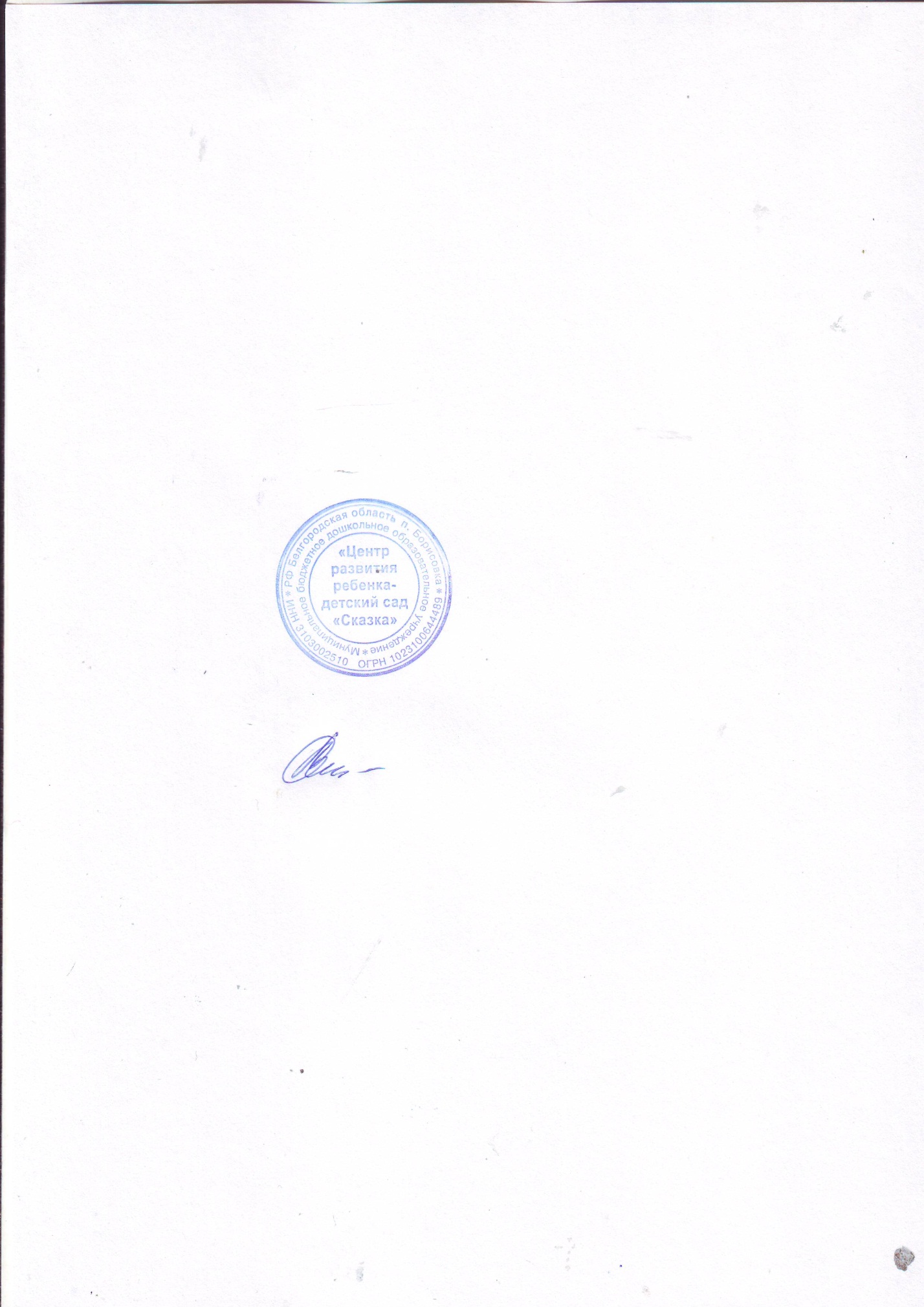 3. Контроль за исполнением настоящего приказа оставляю за собой.Заведующий МБДОУ "Центр развития ребенка – детский сад "Сказка"  _________ /Л.А. Ткаченко/ С приказом ознакомлен:№ п/п                  Подпись                                  Фамилия                            ДатаСписок (перечень) должностей педагогического и обслуживающего персонала, обязанных проходить обучение и проверку знаний по охране трудаПриложение 1 к приказу №33/4.1. Воспитатель 2. Старший воспитатель3.Музыкальный руководитель4.Инструктор по физической культуре5.Учитель - логопед6.Педагог - психолог7.Медицинская сестра8.Младший воспитатель9.Повар10.Рабочий по кухне11.Машинист по стирке белья12.Завхоз12.Дворник14.Рабочий по комплексному обслуживанию и ремонту зданий15.Делопроизводитель16.Уборщик  производственных и служебных помещений